Bachelor of Science, Speech, Language, and Hearing Sciences, 120 Hours  2020 - 2022 Catalog Expires Summer 2028Four-year Degree Suggestion (for planning purposes only)Currently enrolled students should meet with their academic advisorLegend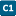 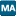 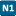 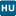 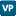 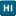 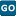 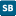 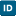 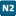 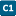 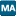 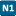 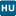 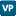 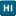 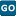 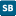 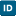 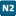 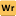 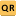 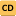 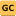 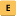 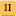 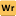 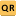 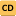 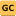 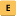 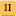 FIRST YEARFIRST YEARFIRST YEARFIRST YEARFIRST YEARFALLHOURSSPRINGHOURSSUMMERMajor Requirement: SLH 308K 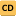 3Major Requirement: SLH 306K3Opportunities:MaymesterSummer sessionsCore: Science & Tech **3Core/Major Req: Statistics  **3Opportunities:MaymesterSummer sessionsCore: RHE 306 3Core: Science & Tech **3Opportunities:MaymesterSummer sessionsGeneral Education: COM 301E3General Ed: Foreign Language*6Opportunities:MaymesterSummer sessionsCore: UGS 302  /303**3Opportunities:MaymesterSummer sessionsOpportunities:MaymesterSummer sessions1515Opportunities:MaymesterSummer sessionsSECOND YEARSECOND YEARSECOND YEARSECOND YEARSECOND YEARFALLHOURSSPRINGHOURSSUMMERMajor Req: SLH 313L  & 113P 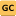 4Major Requirement: SLH 311K3Opportunities:Study AbroadInternshipUTLA/UTNYSummer sessionsGeneral Education: COM 302E3Major Requirement: SLH 312 & 118L4Opportunities:Study AbroadInternshipUTLA/UTNYSummer sessionsCore: GOV 310L 3Core: GOV 312L 3Opportunities:Study AbroadInternshipUTLA/UTNYSummer sessionsGeneral Ed: Foreign Language*6General Ed: Foreign Lang/Culture*3Opportunities:Study AbroadInternshipUTLA/UTNYSummer sessionsElective 3Opportunities:Study AbroadInternshipUTLA/UTNYSummer sessionsOpportunities:Study AbroadInternshipUTLA/UTNYSummer sessions1616Opportunities:Study AbroadInternshipUTLA/UTNYSummer sessionsTHIRD YEARTHIRD YEARTHIRD YEARTHIRD YEARTHIRD YEARFALLHOURSSPRINGHOURSSUMMERMajor Requirement: SLH 315S3Major Req: SLH 3413Opportunities:Study AbroadInternshipUTLA/UTNYUpper-Division Elective 3Upper-Division Elective 3Opportunities:Study AbroadInternshipUTLA/UTNYCore: American HIS **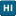 3Upper-Division Elective3Opportunities:Study AbroadInternshipUTLA/UTNYCore: Science & Tech 3Core: American HIS **3Opportunities:Study AbroadInternshipUTLA/UTNYCore: E 316L/M/N/P **3Core: Soc & Behav Sci **3Opportunities:Study AbroadInternshipUTLA/UTNYOpportunities:Study AbroadInternshipUTLA/UTNY1515Opportunities:Study AbroadInternshipUTLA/UTNYFOURTH YEARFOURTH YEARFOURTH YEARFOURTH YEARFOURTH YEARFALLHOURSSPRINGHOURSSUMMERMajor Req: SLH 3503Major Req: SLH 367K 3Opportunities:InternshipMajor Req: SLH 3583Major Req: SLH 3713Opportunities:InternshipCore: VAPA **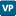 3Major Req: SLH 3733Opportunities:InternshipUpper-Division Elective 3Upper-Division Elective3Opportunities:InternshipMajor Req: SLH 158L1Upper-Division Elective3Opportunities:InternshipOpportunities:Internship1315Opportunities:Internship